2018-2019 Spirit of Freedom Marching Band Season Information Packet 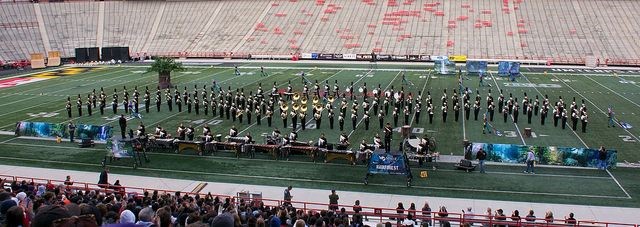 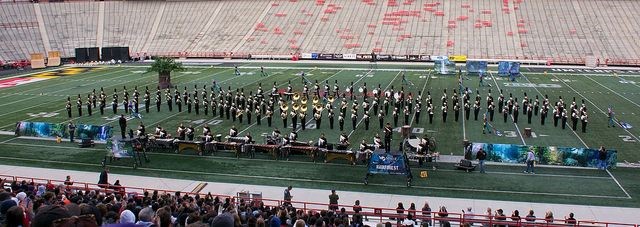 It is my pleasure to invite you to become a part of the award-winning Spirit of Freedom! ​The Freedom High School Marching Band is a great activity that helps develop confidence, positive attitude, self-esteem, cooperation, and self-discipline. It also gives members the thrill of performing in a great band in front of lots of enthusiastic fans. It takes a great deal of time, discipline, and dedication; however, the rewards are well worth the effort. What is the Spirit of Freedom? More than 150 members strong, the Spirit of Freedom is one of the largest and most popular co-curricular activities at Freedom High School. Marching Band consists of brass, woodwind, and percussion players plus a color guard. ​The band performs at home football games on Friday nights and in competitions on many Saturdays through early November.​ Marching Band is encouraged but ​not required​ for students enrolled in band classes. Summer practices include rehearsals in late July​ ​until school starts. ​Band members must be able to attend a minimum of 90% of the summer rehearsals in order to be considered for membership. Our 2017 Accomplishments: 9/16, USBands Western Loudoun Showcase at Woodgrove HS 1st Place in Group VI Open: ​https://www.youtube.com/watch?v=XwzGTisg4sE&feature=youtu.be 	■	Best Music, Best Overall Effect, Best Percussion, Best Visual 9/23, USBands Northern Virginia Regional at Herndon HS 2nd Place in Group VI Open: ​https://www.youtube.com/watch?v=jXke0pxh0io&feature=youtu.be ■	Best Music, Best Percussion 10/14, USBands Washington High School Marching Band Classic 1st Place in Group VI Open: ​https://www.youtube.com/watch?v=triQkgb1eEE&feature=youtu.be 	■	Best Music, Best Overall Effect, Best Colorguard, Best Percussion, Best Visual 10/21, VBODA State Marching Band Assessment Superior Rating: ​https://www.youtube.com/watch?v=Xg41O2BAq7Q&feature=youtu.be 10/21, James Madison University Parade of Champions 2nd Place in AAAAA: ​https://www.youtube.com/watch?v=wW6-dYBdc04&feature=youtu.be ■ Best Percussion 11/4, USBands Mid-Atlantic Regional at University of Maryland Prelims 1st Place in Group VI Open: https://www.youtube.com/watch?v=zjjibEWPeA4&feature=youtu.be​	 	■	Best Music, Best Overall Effect, Best Colorguard, Best Percussion, Best Visual 11/4, USBands Mid-Atlantic Regional at University of Maryland Finals 1st Place, Mid-Atlantic Regional Champion: ​https://www.youtube.com/watch?v=RRZEPQWkjFo&feature=youtu.be 	■	Best Music, Best Overall Effect, Best Colorguard, Best Percussion, Best Visual 11/11, USBands Open Class National Championships at MetLife Stadium East Rutherford, NJ 4th Place in Group VI Open: ​https://www.youtube.com/watch?v=oAKrcE0cv5g&feature=youtu.be  When are tryouts? Tryout results will be one of the following three categories: Regular Member: Full-time position in the competition show.​	  Percussionists will be assigned to specific instruments ○	Brass and woodwind players will be assigned to a 1st, 2nd, or 3rd part if applicable. Balanced instrumentation is paramount, so it may be necessary to move some students to low saxophones, mellophone, or tuba if we have too many alto saxophones, trumpets, and baritones/euphoniums. ■	Please note that we do not use French horns, trombones, oboes, or bassoons in Marching Band. French horn players play mellophone, trombone players play baritone or euphonium, and oboe and bassoon players typically play saxophone, percussion, or colorguard. Reserve Member:​ Reserve members initially serve as backup performers and do not have a full-time position in the competition show. Reserve members can earn a position in the competition show if a regular member becomes drops out, becomes injured, or fails to meet expectations.  Not Accepted:​ It is possible that a very small percentage of students will not be accepted into the marching band if there are basic deficiencies in playing and movement skills, or if the eligibility requirements are not met. 	 Who is eligible for participation? BRASS AND WOODWINDS:​ Membership is open to any student who has a minimum of two years of experience playing a brass or woodwind instrument. ​Members of the brass and woodwind sections ​must be enrolled in a band class​ and you will receive a .5 honors weighted grade for your band class if in 10th-12th grade. PERCUSSION: ​The percussion section consists of the ​Battery​ and the ​Front Ensemble: The ​Battery​ consists of snare, multi-tenor, and bass drum. Membership is competitive and a strong percussion background is needed. The ​Front Ensemble​ consists of grounded percussion instruments including xylophone, glockenspiel, marimba, vibraphone, accessory percussion, timpani, and electronic keyboard synthesizer. Membership is open to any student who has keyboard percussion, auxiliary percussion, or piano skills. Membership into the percussion section requires the ability to read standard musical notation.​ Percussionists must be enrolled in a music performance class (band, orchestra, guitar, or choir. Music Theory is not a performance class and does not qualify). Percussionists enrolled in a ​band​ class will receive a .5 honors weighted grade for your band class if in 10th-12th grade. Students who play a brass or woodwind instrument ​will not be accepted into the percussion section​ because we need the most performers on brass and woodwinds and need to ensure we have enough spots for students who play percussion in band class. COLORGUARD: ​The Color Guard is a movement-based section that provides additional visual aspects to the show through the use of flag spinning, rifles, sabers, and dance. ​Membership is open to any FHS student.​ While prior dance experience is helpful, it is not mandatory. ​Colorguard members enrolled in a band class will receive a .5 honors weighted grade for your band class if in 10th-12th grade​. Benefits of joining Marching Band 10th-12th grade students in Marching Band receive a .​5 honors weighted grade​ for their band class.  In addition to GPA and SAT/ACT scores, ​colleges look for applicants who are involved in extra-curricular activities with emphasis on QUALITY over quantity.​ It is better to stick with an activity for many years (QUALITY) rather than bouncing around from one activity to another (quantity). 72% of business leaders say ​creativity is the number one skill they are seeking when they are hiring​. ​Marching Band is the perfect opportunity to develop creativity. You will make ​150+ new friends​ and ​know the building layout​ before the first day of school.​ ​While this may seem trivial, freshmen often cite this as one of the best reasons to join Marching Band. It definitely makes the first few weeks of life in a new school much less intimidating. The camaraderie and friendship developed during Band Camp is long lasting and members of the Marching Band become very close like a big family. There are lots of ​leadership opportunities​ for Marching Band members,​ ​more than any other activity in the school. Leadership positions can be ​very valuable​ when applying for National Honor Society, college admittance, and scholarships. Marching Band members are amongst the highest achievers at Freedom High School. ​Most kids in the Marching Band have high GPA’s, take AP classes, appear on the Honor Roll, score 600’s on SOL tests, are members of the National Honor Society, and several past members were Valedictorians and Salutatorians. We have alumni who have attended Yale, MIT, UVA, Virginia Tech, Johns Hopkins, Georgia Tech, William & Mary, Purdue, and many other prestigious institutions. What is the attendance policy and schedule? Good attendance is VITAL to our success as an organization.​ ​Simply put, you cannot contribute if you are not present. When you are absent, you will miss important information and will fall behind putting the overall quality of the whole band at risk. The absence of one person not only affects that person, but also the entire group. Balance, precision, spacing, and alignment cannot be improved or maintained with absences. ​Please make sure you check the calendar carefully before committing to membership! Dates in yellow are mandatory rehearsals for everyone (full band) Dates in cyan are mandatory for percussion Dates in green are mandatory for color guard Dates in fuchsia are mandatory for brass and woodwinds Dates in orange are mandatory for student leaders Dates in red are performances and are mandatory for everyone Dates in blue are important fundraisers.​ If we do not meet our fundraising expectations, we will have to cut trips out of our schedule, so participation is very important. July 2018 (Tentative) August 2018 (Tentative) September 2018 (Tentative) October 2018 (Tentative) November 2018 (Tentative) Equipment Equipment Care How much does it cost? The Marching Band fee for 2018 is $450. ​The fee covers approximately 75% of the Marching Band’s total expenses for the season. The remaining expenses are covered by the Band Boosters via fundraising (approx. 15%) and LCPS (approx. 10%). The payment schedule is: $225 is due by Monday, June 4, the final day of tryouts, along with your Commitment Form. ​The show will be designed based on the number of deposits and Commitment Forms received on this date. PLEASE NOTE that once you have paid your deposit and turned in your commitment form, we will consider you an official member of the Spirit of Freedom Marching Band and expect that you will ​HONOR YOUR COMMITMENT BY REMAINING A MEMBER FOR THE ENTIRE SEASON​.  If you are at all unsure, it is better NOT TO JOIN than to join​	 and quit later.  $225 is due by Monday, July 30. Online payments are strongly preferred.​  ​ You may pay using your credit or debit card on the Charms website:​	 https://www.charmsoffice.com/charms/login.asp ​ Information on how to setup student and parent access to Charms will be provided to​	 all new members at the Marching Band Tryouts.  A reminder on how to access the Charms Website, including instructions on how to make electronic payments, will be communicated to all members and their parents before the first payment is due.  Marching Band fees are non-refundable​. No student will be excluded from Marching Band because of financial hardship. ​Any band family in need of an amended payment schedule or financial assistance should complete a  Financial Assistance form: ​https://goo.gl/forms/GWGUKN8FLexvnZlD2  Student Leadership In the Spirit of Freedom, we have three student leadership positions. Any rising 2nd, 3rd, or 4th year member is eligible: Drum Majors​ conduct the band in performance and supervise captains. Captains ​supervise rank leaders and also serve as rank leaders. Rank Leaders​ supervise 3-5 members who play a similar instrument. Drum majors, brass, woodwind, and percussion student leaders ​are required to be enrolled in a BAND class​.​ Colorguard student leaders do not need to be in a band class. Responsibilities Serve as a mentor and be a positive role model others can look up to. Foster a climate of hard work, focus, and excellence. Teach members how to march, play, and/or spin. Check members’ progress and provide reports to the director and staff.  Ensure members have appropriate materials and stay organized. Give extra help when needed. Plan small informal social activities to promote camaraderie. Complete extra work assignments (field painting, ensuring equipment is moved to proper areas, instrument maintenance, etc.) ●	Attend leadership meetings throughout the season. The Selection Process All leadership candidates must complete the following application by Friday, May 4: https://goo.gl/forms/M03opaQoKdR2HAvH2  Captains/Rank Leaders ○	Complete the application by ​Friday, May 4​: ​https://goo.gl/forms/M03opaQoKdR2HAvH2  ○	Applications will be read, discussed, and deliberated by the Marching Band Staff. ○	There is no specific ‘tryout’ for captain/rank leader positions. You have been ‘trying out’ for this position ever since day one of your Marching Band career. ○	Initially, we will choose the following student leaders and will add more positions later if the size of the Marching Band warrants additional student leaders: 	■	1 Woodwind and 1 Brass Captain (will also serve as Rank Leaders) 	■	3 Flute Rank Leaders 	■	3 Clarinet/Bass Clarinet Rank Leaders 	■	2 Saxophone Rank Leaders 	■	3 Trumpet Rank Leaders 	■	2 Mellophone Rank Leaders 	■	3 Baritone/Euphonium Rank Leaders 	■	2 Tuba Rank Leaders 	■	1 Battery Captain  	■	1 Front Ensemble Captain 	■	1 Colorguard Captain 	○	Selections will be announced on ​Friday, May 25​. ○	Student leaders must attend a Student Leadership meeting on ​Wednesday, May 30 from 4:15 - 6:00 PM​ to help prepare for Marching Band Tryouts. Drum Majors ○	Complete the application by ​Friday, May 4​. ​https://goo.gl/forms/M03opaQoKdR2HAvH2  ○	Attend training sessions held on the following dates from 4:15 - 5:00 PM 	■	Monday, April 30 	■	Tuesday, May 1 	■	Monday, May 7 	■	Tuesday, May 8 	○	The tryout will consist of the following: 	■	Conducting and Showmanship Video submission via Vision in the Marching Band course https://vision.lcps.org/​	 by ​	Monday, May​	 14​. Conduct ​Parts 1, 2, and 3 from last year’s Marching Show, along with our University of Maryland​	 Prelims performance video: ​https://www.youtube.com/watch?v=zjjibEWPeA4&feature=youtu.be 	■	Conducting a Live Ensemble Audition will take place on Wednesday, May 9 during 7th block Artist Wind Ensemble class. Call the band to attention, call for a horns up, and conduct the ​Star Spangled Banner​. ■	Leadership Application ○	Drum Majors must attend a Student Leadership meeting on ​Wednesday, May 30 from 4:15 - 6:00 PM​ to help prepare for Marching Band Tryouts. ○	Drum Majors must attend the George N. Parks Drum Major Academy sometime during the summer. It would be preferably for all three drum majors to go to camp the same week, but it’s OK to attend separate camps if necessary. Drum Major families are responsible for registering, paying, and providing transportation for the camp: https://drummajor.org/  	○	Drum Majors ​do not have to pay the $425 membership fee​ since you have to cover the costs for Drum Major Camp. Communication The following will be used to communicate to the membership. Please get in the habit of checking email daily as email is the #1 primary form of communication: Email:​ Mr. Galway will send frequent mass emails along with a weekly “Call Sheet” which details the week’s activities. Please make sure you list a valid email address when you fill out your Commitment Form. https://www.lcps.org/Domain/1997​ is Mr. Galway’s main web page. Check here first when looking for information. https://vision.lcps.org/​ ​ is the student web page where we will post sheet music, drill, recordings, videos, and other resources students will need. Please enroll in the Marching Band course and you will need an enrollment key to access the site (ask Mr. Galway for the key). If you do not have a Vision login, you can still access the site as a “guest” with the enrollment key. http://tinyurl.com/SOFGUARD​ is the web page for colorguard-specific information www.freedombandboosters.org is the Freedom Band web page. We will post call sheets, schedules, itineraries, media, and​	 sign-up sheets for parent volunteers. Other methods of communication may be created by the staff or student leaders such as facebook groups, twitter pages, etc. for efficient dissemination of information. Parent Involvement Managing an organization as large and successful as ours requires a great deal of volunteer support from parents. ​Parents PLEASE volunteer for at least one activity per season.​ Parents are an integral part of the success and growth of our band. Volunteer opportunities include: Fundraising – Planning, organizing, and implementation Tag Day and Mattress Sale Fundraisers – Driving students Band Camp – Helping students with first aid and medical concerns Meals – Planning and organizing meals for Band Camp, 8​th grade band day, and football games​	 Uniforms – Assigning, fitting, maintenance, and repair Chaperones – Need several for each performance Pit Crew – Helping the band set up prior to each performance Building/Carpentry – Building carts, props, assembling new equipment, etc. Truck/Trailer Driving – We haul equipment in our trailer and a large rented truck for each competition. Three drivers are needed for each competition. Load Crew – Assist with loading equipment onto the truck and trailer prior to each competition. Many others will come up throughout the season More information about volunteer opportunities will be discussed at the ​mandatory parent meeting on August 7 at 7:00 PM​. An online sign-up form will be available at​ ​www.freedombandboosters.org​.​ If your schedule prohibits you from being able to volunteer your time, please consider making a donation to the Band Program instead.​ Parents are also welcome to attend the monthly Band Boosters meetings held on the second Monday of every month. Show Theme The Prince of Persia​ from the movie “Prince of Persia: The 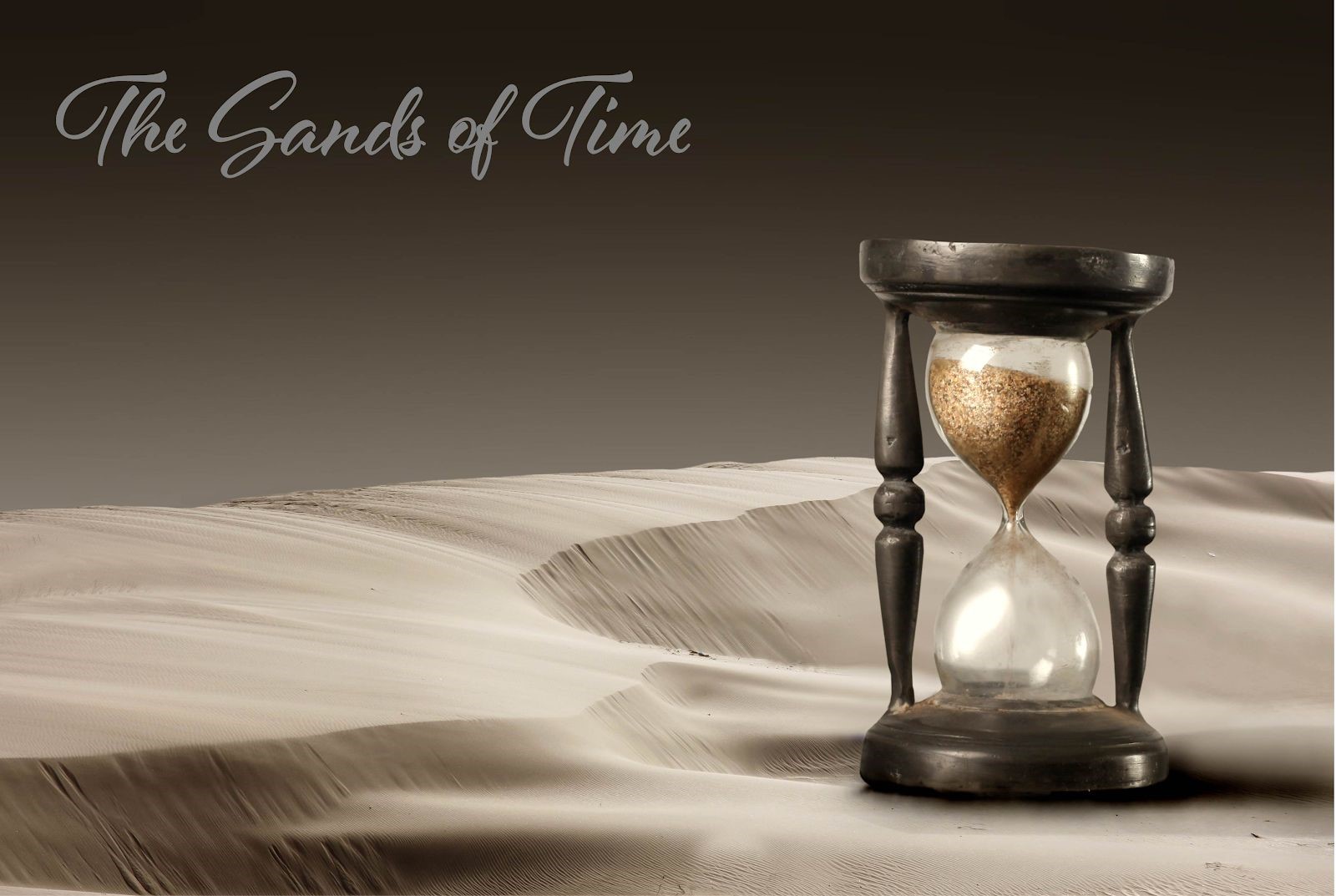 Sands of Time” by Harry Gregson-Williams Destiny​ from the movie “Prince of Persia: The Sands of Time” by Harry Gregson-Williams Tangiers​ from the movie “The Bourne Ultimatum” by John Powell Music arrangements by Kevin Shah and Robert Bowen http://www.projectrisemusic.com/in dex.php/marching-band/31   2018-2019 Spirit of Freedom Marching Band Commitment Form Please fill out, sign, and return this form along with your $225 deposit on Monday, June 4. Also, please fill out the following survey so we can be 100% sure we have your correct contact information: https://goo.gl/forms/wKqb9YNqiPvzMqXi1  Name​ ______________________________________________________________________________________________________ Instrument	▢ Flute     ▢ Clarinet     ▢ Bass Clarinet      ▢ Alto Sax     ▢ Tenor Sax      ▢ Bari Sax      ▢ Trumpet 	 ▢ Mellophone     ▢ Baritone/Euphonium      ▢ Tuba      ▢ Battery Percussion      ▢ Pit Percussion 	 ▢ Colorguard      ▢ Drum Major By signing below, you affirm the following: I meet the eligibility requirements​	​: Brass and Woodwind players are required to be enrolled in a band class. ○	Percussionists are required to be in enrolled in a music performance class (band, chorus, guitar, or orchestra) ○	Colorguard members do not have any course eligibility requirements. ○	Drum major, brass, woodwind, and percussion student leaders are required to be enrolled in a band class. Colorguard student leaders do not need to be in a band class. I fully understand the time commitment​	:​ I have checked the calendar carefully and: 	■	I will attend 90% or more rehearsal hours during the summer. 	■	I will attend 90% or more rehearsal hours when school is in session. 	■	I will attend all performances and if I can’t, I’ve discussed it with Mr. Galway prior to committing to membership. ○	I understand that failing to meet the attendance requirements will result in being placed on reserve member status or dismissed from the organization. I fully understand the ​equipment requirements​: I agree to obtain all necessary equipment. ○	I agree to keep my instrument in good state of repair. If using a school-owned instrument, I agree to bring any maintenance issues to the staff’s attention as soon as it is known. I fully understand the ​financial commitment:​ ○	The membership fee is $450 A $225 deposit is due on Monday, June 5 along with this commitment form​.​ This will reserve your spot in the 2017 competition show. Please pay by via www.charmsoffice.com (preferred) or by check made payable to Freedom High School​	 and write the​	 student’s name in the memo line 	○	The remaining balance of $225 is due on Monday, July 30. 	○	Fees are non-refundable ○	I understand that there will be some necessary expenses beyond the $400 fee for personal items such as shoes, lyre, flip folder, colorguard suppplies, etc. ○	We have two important fundraisers: 1. The Mattress Sale on 8/25 (funds our JMU Parade of Champions trip) and 2. Tag Day on 9/8 (funds our trip to the USBands National Championships at MetLife Stadium). Participation is important and if we do not meet our fundraising expectations, we will have to cancel one or both of those trips. ○	No student will be excluded from participation because of financial hardship. To request financial assistance or an amended payment schedule, please fill out a Financial Assistance form: ​https://goo.gl/forms/GWGUKN8FLexvnZlD2  Learning to make choices and commitments is one of the first and most important lessons in being a part of our award-winning band program. It is time to make that commitment now. ​This is a firm commitment​! We expect that if you sign up, you will not change your mind and will remain a member for the entire 2018 season. Based on your decision, we will make commitments regarding instrumentation and numbers. ​We cannot go back and change once the design process has begun​. If you are at all unsure, it is better NOT TO JOIN than to join and change your mind later. I am making a FIRM COMMITMENT to being a member of the 2018-2019 Spirit of Freedom. __________________________________ ______________ __________________________________ ______________ Student Signature Date Parent Signature Date Friday, June 1, 6:00 – 9:00 PM​ ​– Also includes a ​parent meet and greet​ presented by the Band Boosters. Saturday, June 2, 1:00 - 4:00 PM Monday, June 4, 6:00 – 9:00 PM ​– Deposit payment and commitment form are due at the final tryout session. Please bring the following to tryouts: Everyone Wear comfortable, athletic-type clothing and sneakers with socks. ○	Lots of water, or a bottle/jug to refill. Brass and Woodwind Players Flute, clarinet, bass clarinet, saxophone, and trumpet players should bring an instrument. If you need to borrow a school-owned instrument, please email Mr. Galway. 	○	French horn and tuba players should bring a mouthpiece. An instrument will be provided. ○	Trombone and euphonium players should bring a ​large-shank​ mouthpiece if you have one. If you do not have one, we have one you can borrow, or you can purchase one (recommendations are listed later in this document). An instrument will be provided. Percussion Players You do not need to bring any sticks, mallets, or instruments. Everything will be provided. Colorguard You do not need to bring any equipment. Everything will be provided. Contact Mr. Galway if you have any conflicts MEMBERS MUST ATTEND 90% OF THE TOTAL REHEARSAL HOURS DURING THE SUMMER MONTHS Members who miss more than 90% of summer rehearsals will be placed on reserve member status or dismissed from the organization. Percussion and Colorguard rehearse 158 hours during the summer. 90% is 142 hours. Students can miss up to 16 total​	 hours of rehearsal. Brass and Woodwinds​ rehearse 126 hours during the summer. 90% is 113 hours. Students can miss up to 13 total hours of rehearsal. WHEN THE SCHOOL YEAR BEGINS Members must continue a 90% or better attendance rate. ​90% roughly translates into being able to miss a maximum of 3 rehearsal hours per month. Students who miss two or more rehearsals in one week will be suspended from performing during the week the absences occurred. MEMBERS MUST ATTEND 90% OF THE TOTAL REHEARSAL HOURS DURING THE SUMMER MONTHS Members who miss more than 90% of summer rehearsals will be placed on reserve member status or dismissed from the organization. Percussion and Colorguard rehearse 158 hours during the summer. 90% is 142 hours. Students can miss up to 16 total​	 hours of rehearsal. Brass and Woodwinds​ rehearse 126 hours during the summer. 90% is 113 hours. Students can miss up to 13 total hours of rehearsal. WHEN THE SCHOOL YEAR BEGINS Members must continue a 90% or better attendance rate. ​90% roughly translates into being able to miss a maximum of 3 rehearsal hours per month. Students who miss two or more rehearsals in one week will be suspended from performing during the week the absences occurred. ●Performances are not to be missed. ​The only legitimate excuses for missing a performance are illness (a doctor’s note may be requested), death in the family, or a once-in-a-lifetime occurrence such as a family wedding. ​When a student is missing from a performance, we will be forced to march an ‘open hole’ which will affect how we are judged, possibly lowering our score and placement.​ ​The band is counting on you to be there for every performance​.  SUN MON TUE WED THU FRI SAT 1 2 3 4 5 6 7 8 9 10 11 12 13 14 15 16 17 COLORGUARD 6:00 - 9:00 PM PERCUSSION 6:00 - 9:00 PM   18 19 COLORGUARD 6:00 - 9:00 PM PERCUSSION 6:00 - 9:00 PM  20 21 22 23 24 STUDENT LEADERS 4:30 - 5:30 PM FULL BAND 6:00 - 9:00 PM 25 26 STUDENT LEADERS 4:30 - 5:30 PM FULL BAND 6:00 - 9:00 PM 27 28 29 30 COLORGUARD 8:00 AM - 4:00 PM PERCUSSION 8:00 AM - 4:00 PM 31 COLORGUARD 8:00 AM - 4:00 PM PERCUSSION 8:00 AM - 4:00 PM STUDENT LEADERS 4:30 - 5:30 PM BRASS AND WOODWINDS 6:00 - 9:00 PM SUN MON TUE WED THU FRI SAT 1 COLORGUARD 8:00 AM - 4:00 PM PERCUSSION 8:00 AM - 4:00 PM 2 PERCUSSION 1:00 - 9:00 PM COLORGUARD 1:00 - 9:00 PM STUDENT LEADERS 4:30 - 5:30 PM BRASS AND WOODWINDS 6:00 - 9:00 PM 3 4 5 6 NEW MEMBERS AND STUDENT LEADERS 9:00 AM - 12:00 PM FULL BAND 1:00 - 9:00 PM (BAND CAMP) STUDENT LEADERS 4:30 - 5:30 PM 7 FULL BAND (BAND CAMP) 9:00 AM - 9:00 PM MANDATORY PARENT MEETING 7:00 PM 8 FULL BAND (BAND CAMP) 9:00 AM - 9:00 PM 9 FULL BAND (BAND CAMP) 9:00 AM - 9:00 PM STUDENT LEADERS 4:30 - 5:30 PM 10 FULL BAND (BAND CAMP) 9:00 AM - 9:00 PM 11 12 13 FULL BAND (BAND CAMP) 9:00 AM - 9:00 PM 14 FULL BAND (BAND CAMP) 9:00 AM - 9:00 PM STUDENT LEADERS 4:30 - 5:30 PM 15 FULL BAND (BAND CAMP) 4:00 PM - 9:00 PM 16 FULL BAND (BAND CAMP) 4:00 PM - 9:00 PM 17 FULL BAND (BAND CAMP) 4:00 PM - END OF PREVIEW SHOW STUDENT LEADERS 2:30 - 3:30 PM PARENT PREVIEW SHOW 7:00 PM 18 19 20 FULL BAND (BAND CAMP) 4:00 - 9:00 PM 21 FULL BAND (BAND CAMP) 4:00 - 9:00 PM 22 FULL BAND (BAND CAMP) 4:00 - 9:00 PM STUDENT LEADERS 2:30 - 3:30 PM 23 FIRST DAY OF SCHOOL BRASS AND WOODWINDS 4:30 - 6:30 PM PERCUSSION 4:30 - 6:30 PM COLORGUARD 6:00 - 8:00 PM 24 HOME FOOTBALL GAME VS. HERITAGE 4:15 - 10:00 PM 25 MATTRESS SALE FUNDRAISER FULL BAND 1:00 - 9:00 PM (SUPER SATURDAY) (Safe to take the SAT on this date) 26 27 STUDENT LEADERS 4:15 - 5:00 PM PERCUSSION 6:30 - 9:00 PM 28 BRASS AND WOODWINDS 4:30 - 6:30 PM COLORGUARD 6:30 - 9:00 PM 29 30 BRASS AND WOODWINDS 4:30 - 6:30 PM PERCUSSION 4:30 - 6:30 PM COLORGUARD 6:00 - 8:00 PM 31 SUN MON TUE WED THU FRI SAT 1 2 3 NO SCHOOL 4 BRASS AND WOODWINDS 4:30 - 6:30 PM PERCUSSION 4:30 - 6:30 PM COLORGUARD 6:30 - 9:00 PM 5 6 BRASS AND WOODWINDS 4:30 - 6:30 PM PERCUSSION 4:30 - 6:30 PM COLORGUARD 6:00 - 8:00 PM 7 8 TAG DAY FUNDRAISER, TIMES TBD (DO NOT TAKE THE ACT ON THIS DATE) 9 10 STUDENT LEADERS 4:15 - 5:00 PM PERCUSSION 6:30 - 9:00 PM 11 BRASS AND WOODWINDS 4:30 - 6:30 PM COLORGUARD 6:30 - 9:00 PM 12 13 BRASS AND WOODWINDS 4:30 - 6:30 PM PERCUSSION 4:30 - 6:30 PM COLORGUARD 6:00 - 8:00 PM 14 15 USBANDS COMPETITION AT URBANA HIGH SCHOOL, IJAMSVILLE, MD 16 17 STUDENT LEADERS 4:15 - 5:00 PM PERCUSSION 6:30 - 9:00 PM 18 BRASS AND WOODWINDS 4:30 - 6:30 PM COLORGUARD 6:30 - 9:00 PM 19 20 BRASS AND WOODWINDS 4:30 - 6:30 PM PERCUSSION 4:30 - 6:30 PM COLORGUARD 6:00 - 8:00 PM 21 HOME FOOTBALL GAME VS. POTOMAC FALLS 4:15 - 10:00 PM 22 USBANDS NORTHERN VIRGINIA REGIONAL, WOODGROVE HIGH SCHOOL, PURCELLVILLE, VA 23 24 STUDENT LEADERS 4:15 - 5:00 PM PERCUSSION 6:30 - 9:00 PM 25 BRASS AND WOODWINDS 4:30 - 6:30 PM COLORGUARD 6:30 - 9:00 PM 26 27 BRASS AND WOODWINDS 4:30 - 6:30 PM PERCUSSION 4:30 - 6:30 PM COLORGUARD 6:00 - 8:00 PM 28 HOME FOOTBALL GAME VS. BRIAR WOODS (HOMECOMING) 4:15 - 10:00 PM 29 30 SUN MON TUE WED THU FRI SAT 1 STUDENT LEADERS 4:15 - 5:00 PM PERCUSSION 6:30 - 9:00 PM 2 BRASS AND WOODWINDS 4:30 - 6:30 PM COLORGUARD 6:30 - 9:00 PM 3 4 BRASS AND WOODWINDS 4:30 - 6:30 PM PERCUSSION 4:30 - 6:30 PM COLORGUARD 6:00 - 8:00 PM 5 6 (Safe to take the SAT on this date) 7 8 NO SCHOOL 9 BRASS AND WOODWINDS 4:30 - 6:30 PM PERCUSSION 4:30 - 6:30 PM COLORGUARD 6:30 - 9:00 PM 10 11 BRASS AND WOODWINDS 4:30 - 6:30 PM PERCUSSION 4:30 - 6:30 PM COLORGUARD 6:00 - 8:00 PM 12 HOME FOOTBALL GAME VS. TUSCARORA 4:15 - 10:00 PM 13 USBANDS COMPETITION AT WASHINGTON HIGH SCHOOL, CHARLES TOWN, WV 14 15 STUDENT LEADERS 4:15 - 5:00 PM PERCUSSION 6:30 - 9:00 PM 16 BRASS AND WOODWINDS 4:30 - 6:30 PM COLORGUARD 6:30 - 9:00 PM 17 18 BRASS AND WOODWINDS 4:30 - 6:30 PM PERCUSSION 4:30 - 6:30 PM COLORGUARD 6:00 - 8:00 PM 19 HOME FOOTBALL GAME VS. BROAD RUN 4:15 - 10:00 PM 20 VBODA STATE MARCHING ASSESSMENT AND JMU PARADE OF CHAMPIONS 21 22 23 BRASS AND WOODWINDS 4:30 - 6:30 PM PERCUSSION 4:30 - 6:30 PM COLORGUARD 6:30 - 9:00 PM 24 25 BRASS AND WOODWINDS 4:30 - 6:30 PM PERCUSSION 4:30 - 6:30 PM COLORGUARD 6:00 - 8:00 PM 26 27 (Safe to take the ACT on this date) 28 29 STUDENT LEADERS 4:15 - 5:00 PM PERCUSSION 6:30 - 9:00 PM 30 BRASS AND WOODWINDS 4:15 - 6:15 PM COLORGUARD 6:30 - 9:00 PM 31 SUN MON TUE WED THU FRI SAT 1 BRASS AND WOODWINDS 4:30 - 6:30 PM PERCUSSION 4:30 - 6:30 PM COLORGUARD 6:00 - 8:00 PM 2 3 USBANDS MID-ATLANTIC REGIONAL CHAMPIONSHIP, SITE TBD (DO NOT TAKE THE SAT ON THIS DATE) 4 5 6 7 8 BRASS AND WOODWINDS 4:30 - 6:30 PM PERCUSSION 4:30 - 6:30 PM COLORGUARD 6:00 - 8:00 PM 9 10 USBANDS NATIONAL CHAMPION- SHIPS, METLIFE STADIUM, EAST RUTHERFORD, NJ 11 12 END OF SEASON CLEAN-UP AND CHECK-OUT 4:15 - 5:30 PM 13 AWARDS BANQUET  7:00 PM 14 15 16 17 Flute All FHS band members need to supply their own flute in good state of repair.​ ​We do not recommend open-hole flutes​ because they can be hard to play while marching. ​We do have a limited supply of school-owned flutes available to rent on a first-come, first-served basis for $25. All flute players need to provide a lyre and flip folder for football game performances and a 1” 3-ring binder with sheet protectors for sheet music and drill. Members must also have a pair of marching shoes (Dinkles) in good condition. Orders for Dinkles will be made during Band Camp and the cost is typically around $30. Recommendations (If you are unsure if your equipment is suitable for Marching Band, please contact Mr. Galway) Lyre/flip folder combination ○	https://www.amazon.com/DEG-Flutist-Friend-Marching-Lyre/dp/B0002I6LW6/ref=sr_1_1?ie=UTF8&qid=1520947607&sr= 8-1&keywords=flutists+friend ○	https://www.musicarts.com/DEG-A16-HC225-Flutist-s-Friend-Flute-Piccolo-Lyre-MAIN0022977-i4579380.mac  ●	Instrument (only if in the market for a new one) 	○	Yamaha YFL-221 or 222 	■	https://www.chucklevins.com/products/yamaha-yfl-221-standard-flute ■	https://www.musicarts.com/Yamaha-YFL-221-Student-Flute-MAIN0023747-i4622677.mac ■	https://www.fluteworld.com/Yamaha-YFL-222.html?t=0  	○	Jupiter 507S, 511S, or JFL-700 	■	https://www.fluteworld.com/Jupiter---511S.html?t=0&sort=2 	■	https://www.chucklevins.com/products/jupiter-507s-student-flute-silver-plated  	■	https://www.chucklevins.com/products/jupiter-jfl700-silver-plated-student-model-c-flute-w-case 	○	Gemeinhardt 2SP 	■	https://www.chucklevins.com/products/gemeinhardt-2sp-student-straight-headjoint-flute  	■	https://www.musicarts.com/Gemeinhardt-2SP-Series-Student-Flute-MAIN0034688-i4635131.mac 	■	https://www.fluteworld.com/Gemeinhardt--------2SP.html?t=0&sort=2 If buying a used instrument, look for Yamaha, Jupiter, Emerson, or Gemeinhardt ​closed-hole​ flutes and be prepared to put some money into repairs to bring it to optimum playing condition. ​Ebay​, ​Goodwill​, ​Reverb​, ​MusicGoRound, and ​	​Sam Ash​ are great places to find bargains on good instruments. Contact Mr. Galway for advice on a specific listing. Clarinet All FHS band members need to supply their own clarinet in good state of repair.​ ​Do not use a wooden clarinet because it can​	 crack when used outside. ​We have a limited supply of school-owned clarinets available to rent on a first-come, first-served basis for $25 Clarinet players should use a plastic mouthpiece (hard rubber mouthpieces will warp in extreme temperatures) and a fabric or leather ligature (won’t warp if dropped or stepped on). We have a limited supply of school-owned mouthpieces to borrow on a​	 first-come, first-served basis at no charge. All clarinet players need to provide a lyre and flip folder for football game performances and a 1” 3-ring binder with sheet protectors for sheet music and drill. Members must also have a pair of marching shoes (Dinkles) in good condition. Orders for Dinkles will be made during Band Camp and the cost is typically around $30. Recommendations (If you are unsure if your equipment is suitable for Marching Band, please contact Mr. Galway) Lyre https://www.amazon.com/Yamaha-YAC-1520N-Clarinet-Lyre-Nickel/dp/B0002F6NH2/ref=sr_1_1?s=musical-instruments &ie=UTF8&qid=1520947678&sr=1-1&keywords=clarinet+lyre 	○	https://www.musicarts.com/Yamaha-Bb-Clarinet-Lyre-MAIN0023011-i4579398.mac Flip Folder https://www.amazon.com/Grover-TR9400-Trophy-Flip-Folder/dp/B00065LM2E/ref=sr_1_1?ie=UTF8&qid=1521121549&sr =8-1&keywords=band+flip+folder  ○	https://www.musicarts.com/Grover-Trophy-10-Window-Flip-Folio-Folder-MAIN0030189-i4582338.mac  ●	Mouthpiece 	○	Pyne Polycrystal ■	http://www.pyne-clarion.com/Products/additional.html ○	Clark W. Fobes Debut ■	https://www.amazon.com/Clark-Fobes-Student-Clarinet-Mouthpiece/dp/B0002HLKKK/ref=sr_1_1?ie=UTF8&qid=152 0536111&sr=8-1&keywords=fobes+debut  	■	https://www.musicarts.com/Clark-W-Fobes-Debut-Student-Clarinet-Mouthpiece-MAIN0028307-i4627562.mac 	○	Yamaha 4C ■	https://www.amazon.com/Yamaha-YAC1266-Clarinet-Mouthpiece-4C/dp/B0002F5562/ref=sr_1_2?ie=UTF8&qid=15 20536274&sr=8-2&keywords=yamaha+4c  ■	https://www.musicarts.com/Yamaha-4C-Bb-Clarinet-Mouthpiece-MAIN0024583-i4580541.mac ●	Ligature 	○	Rovner Mark III C1R ■	https://www.amazon.com/Rovner-C1R-Ligature-Clarinet-Fittings/dp/B000A85JVM/ref=sr_1_2?s=musical-instrument s&ie=UTF8&qid=1520611462&sr=1-2&keywords=rovner+mark+iii+clarinet ■	https://www.musicarts.com/Rovner-Mark-III-Bb-Clarinet-Ligature-and-Cap-MAIN0024031-i4613677.mac  ●	New Instrument (only if in the market for a new one) 	○	Yamaha YCL-255 	■	https://www.chucklevins.com/products/yamaha-ycl-255-student-b-flat-clarinet-1 	■	https://www.chucklevins.com/products/yamaha-ycl-255-student-b-flat-clarinet  	■	https://www.musicarts.com/Yamaha-YCL-255-Standard-Bb-Clarinet-MAIN0094694-i4592779.mac  	○	Jupiter JCL-700N or 637N 	■	https://www.chucklevins.com/products/jupiter-jcl700n-student-clarinet 	■	https://www.chucklevins.com/products/jupiter-637n-b-flat-student-clarinet  	■	https://www.musicarts.com/Jupiter-JCL-700N-Student-Clarinet-MAIN0103505-i4710400.mac  	○	Buffet Premium Student Clarinet 	■	https://www.musicarts.com/Buffet-Premium-Student-Bb-Clarinet-MAIN0139861-i4743012.mac  Used Instrument If buying used, look for Yamaha, Buffet, Vito, or Jupiter clarinets and be prepared to put some money into repairs to bring it to optimum playing condition. ​Ebay​, Goodwill​	​, Reverb​	​, ​MusicGoRound​, and ​Sam Ash​ are great places to find bargains on good instruments. Contact Mr. Galway for advice on a specific listing. Bass Clarinet A bass clarinet will be provided by FHS at no charge. Bass clarinet players should use a plastic mouthpiece (hard rubber mouthpieces will warp in extreme temperatures) and a fabric or leather ligature (it won’t warp if dropped or stepped on). ​We have a limited supply of school-owned mouthpieces to borrow on a first-come, first-served basis at no charge. A black ​saxophone​ neck strap is necessary to support the instrument while standing. Do not purchase a double-hook bass clarinet neck strap. All bass clarinet players need to provide a lyre and flip folder for football game performances. Saxophone lyres work for bass clarinet. Make sure your lyre is designated to work with Yamaha instruments (non-Yamaha lyres are smaller and wobbly). Bass clarinet players must also provide a 1” 3-ring binder with sheet protectors for sheet music and drill. Members must also have a pair of marching shoes (Dinkles) in good condition. Orders for Dinkles will be made during Band Camp and the cost is typically around $30. Recommendations​ ​(If you are unsure if your equipment is suitable for Marching Band, please contact Mr. Galway) Lyre https://www.amazon.com/Yamaha-YAC-1515G-Sax-Lyre-Gold/dp/B0027ZTRM8/ref=sr_1_1?ie=UTF8&qid=1520947987 &sr=8-1&keywords=yamaha+saxophone+lyre  	○	https://www.musicarts.com/Yamaha-Sax-Lyre-MAIN0022896-i4617372.mac  Flip Folder https://www.amazon.com/Grover-TR9400-Trophy-Flip-Folder/dp/B00065LM2E/ref=sr_1_1?ie=UTF8&qid=1521121549&s r=8-1&keywords=band+flip+folder  	○	https://www.musicarts.com/Grover-Trophy-10-Window-Flip-Folio-Folder-MAIN0030189-i4582338.mac  Neck Strap https://www.amazon.com/Neotech-1901162-Strap-Swivel-Black/dp/B0002E1NSW/ref=sr_1_3?ie=UTF8&qid=152094831 8&sr=8-3&keywords=neotech+saxophone+neck+strap  	○	https://www.musicarts.com/Protec-Padded-Saxophone-Neck-Strap-MAIN0000623-i4585486.mac  Mouthpiece Clark W. Fobes Debut ■	https://www.amazon.com/Clark-Fobes-Debut-Clarinet-Mouthpiece/dp/B000Y065OG/ref=sr_1_1?ie=UTF8&qid=1520 611210&sr=8-1&keywords=fobes+debut+bass+clarinet  	■	https://www.musicarts.com/Clark-W-Fobes-Debut-Bass-Clarinet-Mouthpiece-MAIN0055453-i4657813.mac  	○	Yamaha 4C ■	https://www.amazon.com/Yamaha-Standard-Clarinet-Plastic-Mouthpiece/dp/B000EEJ5C6/ref=sr_1_1?ie=UTF8&qid =1520611230&sr=8-1&keywords=yamaha+4c+bass+clarinet ■	https://www.musicarts.com/Yamaha-4C-Bass-Clarinet-Mouthpiece-MAIN0023529-i4580540.mac  ●	Ligature 	○	Rovner Mark III C3RL ■	https://www.amazon.com/Rovner-C3RL-Ligature-Clarinet-Fittings/dp/B000A87OJ2/ref=sr_1_1?ie=UTF8&qid=15206 11411&sr=8-1&keywords=rovner+mark+iii+bass+clarinet  	■	https://www.musicarts.com/Rovner-Mark-III-Bass-Clarinet-Ligature-and-Cap-MAIN0026578-i4620231.mac  Alto Sax All FHS band members need to supply their own alto saxophone in good state of repair. We do have a limited supply of school-owned alto saxophones available to rent on a first-come, first-served basis for $25 Alto saxophone players should use a plastic mouthpiece (hard rubber mouthpieces will warp in extreme temperatures) and a fabric or leather ligature (it won’t warp if dropped or stepped on). ​We have a limited supply of school-owned mouthpieces to borrow on a first-come, first-served basis at no charge. A black saxophone neck strap is necessary to support the instrument while standing. All saxophone players need to provide a lyre and flip folder for football game performances. If you use a Yamaha instrument, make sure your lyre is designated to work with Yamaha instruments (non-Yamaha lyres are smaller and too wobbly). ​Yamaha lyres will not fit non-Yamaha instruments​ so purchase the non-Yamaha version. Saxophone players must also provide a 1” 3-ring binder with sheet protectors for sheet music and drill. Members must also have a pair of marching shoes (Dinkles) in good condition. Orders for Dinkles will be made during Band Camp and the cost is typically around $30. Recommendations​ ​(If you are unsure if your equipment is suitable for Marching Band, please contact Mr. Galway) Lyre Yamaha Instruments ■	https://www.amazon.com/Yamaha-YAC-1515G-Sax-Lyre-Gold/dp/B0027ZTRM8/ref=sr_1_1?ie=UTF8&qid=152094 7987&sr=8-1&keywords=yamaha+saxophone+lyre  	■	https://www.musicarts.com/Yamaha-Sax-Lyre-MAIN0022896-i4617372.mac  	○	All Other Instruments ■	https://www.amazon.com/American-Plating-517G-Saxophone-Marching/dp/B003UH16GC/ref=sr_1_1?ie=UTF8&qid =1520948547&sr=8-1&keywords=saxophone+lyre  	■	https://www.musicarts.com/Giardinelli-Alto---Tenor-Saxophone-Lyre-MAIN0022927-i4617426.mac  Flip Folder https://www.amazon.com/Grover-TR9400-Trophy-Flip-Folder/dp/B00065LM2E/ref=sr_1_1?ie=UTF8&qid=1521121549&s r=8-1&keywords=band+flip+folder  	○	https://www.musicarts.com/Grover-Trophy-10-Window-Flip-Folio-Folder-MAIN0030189-i4582338.mac  Neck Strap https://www.amazon.com/Neotech-1901162-Strap-Swivel-Black/dp/B0002E1NSW/ref=sr_1_3?ie=UTF8&qid=152094831 8&sr=8-3&keywords=neotech+saxophone+neck+strap  ○	https://www.musicarts.com/Protec-Padded-Saxophone-Neck-Strap-MAIN0000623-i4585486.mac  ●	Mouthpiece 	○	Yamaha 5C ■	https://www.amazon.com/Yamaha-YAC1287-Standard-Saxophone-Mouthpiece/dp/B003B1GY8M/ref=sr_1_5?ie=U TF8&qid=1527263782&sr=8-5&keywords=yamaha+5c  ■	https://www.musicarts.com/Yamaha-5C-Alto-Saxophone-Mouthpiece-MAIN0024641-i4580543.mac  ○	Clark W. Fobes Debut All FHS band members need to supply their own alto saxophone in good state of repair. We do have a limited supply of school-owned alto saxophones available to rent on a first-come, first-served basis for $25 Alto saxophone players should use a plastic mouthpiece (hard rubber mouthpieces will warp in extreme temperatures) and a fabric or leather ligature (it won’t warp if dropped or stepped on). ​We have a limited supply of school-owned mouthpieces to borrow on a first-come, first-served basis at no charge. A black saxophone neck strap is necessary to support the instrument while standing. All saxophone players need to provide a lyre and flip folder for football game performances. If you use a Yamaha instrument, make sure your lyre is designated to work with Yamaha instruments (non-Yamaha lyres are smaller and too wobbly). ​Yamaha lyres will not fit non-Yamaha instruments​ so purchase the non-Yamaha version. Saxophone players must also provide a 1” 3-ring binder with sheet protectors for sheet music and drill. Members must also have a pair of marching shoes (Dinkles) in good condition. Orders for Dinkles will be made during Band Camp and the cost is typically around $30. Recommendations​ ​(If you are unsure if your equipment is suitable for Marching Band, please contact Mr. Galway) Lyre Yamaha Instruments ■	https://www.amazon.com/Yamaha-YAC-1515G-Sax-Lyre-Gold/dp/B0027ZTRM8/ref=sr_1_1?ie=UTF8&qid=152094 7987&sr=8-1&keywords=yamaha+saxophone+lyre  	■	https://www.musicarts.com/Yamaha-Sax-Lyre-MAIN0022896-i4617372.mac  	○	All Other Instruments ■	https://www.amazon.com/American-Plating-517G-Saxophone-Marching/dp/B003UH16GC/ref=sr_1_1?ie=UTF8&qid =1520948547&sr=8-1&keywords=saxophone+lyre  	■	https://www.musicarts.com/Giardinelli-Alto---Tenor-Saxophone-Lyre-MAIN0022927-i4617426.mac  Flip Folder https://www.amazon.com/Grover-TR9400-Trophy-Flip-Folder/dp/B00065LM2E/ref=sr_1_1?ie=UTF8&qid=1521121549&s r=8-1&keywords=band+flip+folder  	○	https://www.musicarts.com/Grover-Trophy-10-Window-Flip-Folio-Folder-MAIN0030189-i4582338.mac  Neck Strap https://www.amazon.com/Neotech-1901162-Strap-Swivel-Black/dp/B0002E1NSW/ref=sr_1_3?ie=UTF8&qid=152094831 8&sr=8-3&keywords=neotech+saxophone+neck+strap  ○	https://www.musicarts.com/Protec-Padded-Saxophone-Neck-Strap-MAIN0000623-i4585486.mac  ●	Mouthpiece 	○	Yamaha 5C ■	https://www.amazon.com/Yamaha-YAC1287-Standard-Saxophone-Mouthpiece/dp/B003B1GY8M/ref=sr_1_5?ie=U TF8&qid=1527263782&sr=8-5&keywords=yamaha+5c  ■	https://www.musicarts.com/Yamaha-5C-Alto-Saxophone-Mouthpiece-MAIN0024641-i4580543.mac  ○	Clark W. Fobes Debut ■	https://www.amazon.com/Clark-Fobes-Student-Saxophone-Mouthpiece/dp/B000T033H8/ref=sr_1_1?s=musical-inst ruments&ie=UTF8&qid=1520612370&sr=1-1&keywords=fobes+debut+alto 	■	https://www.musicarts.com/Clark-W-Fobes-Debut-Student-Alto-Saxophone-Mouthpiece-MAIN0029034-i4630406.mac  ●Ligature ○	Rovner Mark III  ■	https://www.amazon.com/Rovner-C1RL-III-Alto-Saxophone/dp/B000A85JUS/ref=sr_1_1?ie=UTF8&qid=152061251 4&sr=8-1&keywords=rovner+mark+iii+alto  	■	https://www.musicarts.com/Rovner-Mark-III-C-1RL-Alto-Saxophone-Ligature-and-Cap-MAIN0024033-i4613832.mac  ●New Instrument (only if in the market for a new one) ○	Yamaha YAS-26 ■	https://www.chucklevins.com/products/yamaha-yas-26-standard-e-flat-alto-saxophone-1 ■	https://www.chucklevins.com/products/yamaha-yas-26-standard-e-flat-alto-saxophone  ○	Jupiter 710GS 	■	https://www.chucklevins.com/products/jupiter-jas710gn-student-alto-saxophone  	■	https://www.musicarts.com/Jupiter-JAS710GN-Student-Eb-Alto-Saxophone-Lacquer-MAIN0104303-i4703827.mac ●Used Instrument ○	If buying used, look for Yamaha, Vito (made in Japan), Jupiter, or Cannonball saxophones and be prepared to put some money into repairs to bring it to optimum playing condition. ​Ebay​, ​Goodwill​, ​Reverb​, ​MusicGoRound, and ​	​Sam Ash​ are great places to find bargains on good instruments. Contact Mr. Galway for advice on a specific listing. Tenor Sax A tenor saxophone will be provided by FHS at no charge. Tenor saxophones players should use a plastic mouthpiece (hard rubber mouthpieces will warp in extreme temperatures) and a fabric or leather ligature (it won’t warp if dropped or stepped on). ​We have a limited supply of school-owned mouthpieces to borrow on a first-come, first-served basis at no charge. A black saxophone neck strap is necessary to support the instrument while standing. All saxophone players need to provide a lyre and flip folder for football game performances. Our tenor saxophones are Yanagisawa and Selmer so ​do not purchase a Yamaha lyre​ (too large, will not fit). Saxophone players must also provide a 1” 3-ring binder with sheet protectors for sheet music and drill. Members must also have a pair of marching shoes (Dinkles) in good condition. Orders for Dinkles will be made during Band Camp and the cost is typically around $30. Recommendations (If you are unsure if your equipment is suitable for Marching Band, please contact Mr. Galway) Lyre https://www.amazon.com/American-Plating-517G-Saxophone-Marching/dp/B003UH16GC/ref=sr_1_1?ie=UTF8&qid=152 0948547&sr=8-1&keywords=saxophone+lyre  	○	https://www.musicarts.com/Giardinelli-Alto---Tenor-Saxophone-Lyre-MAIN0022927-i4617426.mac  Flip Folder https://www.amazon.com/Grover-TR9400-Trophy-Flip-Folder/dp/B00065LM2E/ref=sr_1_1?ie=UTF8&qid=1521121549&s r=8-1&keywords=band+flip+folder  	○	https://www.musicarts.com/Grover-Trophy-10-Window-Flip-Folio-Folder-MAIN0030189-i4582338.mac  Neck Strap https://www.amazon.com/Neotech-1901162-Strap-Swivel-Black/dp/B0002E1NSW/ref=sr_1_3?ie=UTF8&qid=152094831 8&sr=8-3&keywords=neotech+saxophone+neck+strap  ○	https://www.musicarts.com/Protec-Padded-Saxophone-Neck-Strap-MAIN0000623-i4585486.mac  ●	Mouthpiece 	○	Yamaha 5C ■	https://www.amazon.com/Yamaha-YAC1292-TS-5C-Tenor-Mouthpiece/dp/B0027ZMRCU/ref=sr_1_2?ie=UTF8&qid =1520613312&sr=8-2&keywords=yamaha+5c+tenor  	■	https://www.musicarts.com/Yamaha-5C-Tenor-Saxophone-Mouthpiece-MAIN0024587-i4580544.mac  	○	Clark W. Fobes Debut ■	https://www.amazon.com/Clark-Fobes-Student-Saxophone-Mouthpiece/dp/B000T06OCO/ref=sr_1_4?ie=UTF8&qid =1520613361&sr=8-4&keywords=fobes+debut 	■	https://www.musicarts.com/Clark-W-Fobes-Debut-Student-Tenor-Saxophone-Mouthpiece-MAIN0029210-i4637627.mac  Ligature Rovner Mark III C2R ■	https://www.amazon.com/Rovner-C2R-Ligature-Rubber-Fittings/dp/B000A82NK2/ref=sr_1_fkmr0_1?ie=UTF8&qid= 1520613441&sr=8-1-fkmr0&keywords=rovner+mark+ii+tenor 	■	https://www.musicarts.com/Rovner-Mark-III-Tenor-Saxophone-Ligature-and-Cap-MAIN0026577-i4624130.mac  Baritone Sax A baritone saxophone will be provided by FHS at no charge. Baritone saxophones players should use a plastic mouthpiece (hard rubber mouthpieces will warp in extreme temperatures) and a fabric or leather ligature (it won’t warp if dropped or stepped on). ​We have a limited supply of school-owned mouthpieces to borrow on a first-come, first-served basis at no charge. All saxophone players need to provide a lyre and flip folder for football game performances. Make sure your lyre is designated to work with Yamaha instruments (non-Yamaha lyres are smaller and wobbly). Saxophone players must also provide a 1” 3-ring binder with sheet protectors for sheet music and drill. A black harness-style strap is recommended instead of a standard neck strap to support the weight of the instrument. Members must also have a pair of marching shoes (Dinkles) in good condition. Orders for Dinkles will be made during Band Camp and the cost is typically around $30. Recommendations​ ​(If you are unsure if your equipment is suitable for Marching Band, please contact Mr. Galway) Lyre https://www.amazon.com/Yamaha-YAC-1515G-Sax-Lyre-Gold/dp/B0027ZTRM8/ref=sr_1_1?ie=UTF8&qid=1520947987 &sr=8-1&keywords=yamaha+saxophone+lyre  	○	https://www.musicarts.com/Yamaha-Sax-Lyre-MAIN0022896-i4617372.mac  Flip Folder https://www.amazon.com/Grover-TR9400-Trophy-Flip-Folder/dp/B00065LM2E/ref=sr_1_1?ie=UTF8&qid=1521121549& sr=8-1&keywords=band+flip+folder  	○	https://www.musicarts.com/Grover-Trophy-10-Window-Flip-Folio-Folder-MAIN0030189-i4582338.mac  Harness-style Strap https://www.amazon.com/Neotech-Harness-Strap-Regular-Black/dp/B0002E1NS2/ref=sr_1_3?ie=UTF8&qid=152061389 8&sr=8-3&keywords=saxophone+harness ○	https://www.musicarts.com/Neotech-Soft-Sax-Harness-Strap-MAIN0012888-i4566118.mac ●	Mouthpiece 	○	Yamaha 5C ■	https://www.amazon.com/Yamaha-YAC1295-Standard-Saxophone-Mouthpiece/dp/B0002F556W/ref=sr_1_2?ie=UT F8&qid=1520613643&sr=8-2&keywords=yamaha+5c+baritone 	■	https://www.musicarts.com/Yamaha-5C-Baritone-Saxophone-Mouthpiece-MAIN0023924-i4620539.mac  	○	Clark W. Fobes Debut ■	https://www.amazon.com/Clark-Fobes-Baritone-Saxophone-Mouthpiece/dp/B00MRC2N2W/ref=sr_1_1?ie=UTF8&q id=1520613740&sr=8-1&keywords=fobes+debut+baritone  	■	https://www.musicarts.com/Clark-W-Fobes-Debut-Baritone-Saxophone-Mouthpiece-MAIN0117001-i4728732.mac  Ligature Rovner Mark III C3R ■	https://www.amazon.com/Rovner-C3R-III-Bari-Ligature/dp/B000AADIWC/ref=sr_1_1?s=musical-instruments&ie=UT F8&qid=1520613807&sr=1-1&keywords=rovner+mark+iii+baritone  	■	https://www.musicarts.com/Rovner-Mark-III-Baritone-Saxophone-Ligature-and-Cap-MAIN0026579-i4621469.mac  Trumpet All FHS band members need to supply their own trumpet in good state of repair. We do have a limited supply of school-owned trumpets available to rent on a first-come, first-served basis for $25 Mouthpiece choices are very personal and will depend on your part assignment, facial structure, and what feels best to you. ​We have many on hand to try and a limited supply of school-owned mouthpieces to borrow on a first-come, first-served basis at no charge. All trumpet players need to provide a lyre and flip folder for football game performances. Please note that there are three (3) types of lyres for trumpets: Fits trumpets with a removable 3rd valve ring, non-Yamaha (do not purchase a Yamaha lyre - they are too large and will not fit) Fits trumpets with a removable 3rd valve ring, Yamaha brand (Yamaha lyre receiver is larger than other brand. Non-Yamaha brands will be too wobbly) Fits trumpets that do not have a removable 3rd valve ring. Make sure you purchase a lyre that fits your instrument correctly. Trumpet players must also provide a 1” 3-ring binder with sheet protectors for sheet music and drill. Members must also have a pair of marching shoes (Dinkles) in good condition. Orders for Dinkles will be made during Band Camp and the cost is typically around $30. Recommendations ​ (​ If you are unsure if your equipment is suitable for Marching Band, please contact Mr. Galway) ●	Lyre - Non-Yamaha, removable 3rd valve ring ○	https://www.amazon.com/American-Plating-501G-Trumpet-Lyre/dp/B000EEHHIA/ref=sr_1_2?ie=UTF8&qid=152094970 2&sr=8-2&keywords=trumpet+lyre 	○	https://www.musicarts.com/Giardinelli-Trumpet-Lyre-Bent-Stem-MAIN0118748-i4732367.mac  Lyre - ​Yamaha​, removable 3rd valve ring https://www.amazon.com/Yamaha-YAC-1500G-Trumpet-Cornet-Lyre/dp/B000EEL3SA/ref=sr_1_1?ie=UTF8&qid=15209 49794&sr=8-1&keywords=yamaha+trumpet+lyre  	○	https://www.musicarts.com/Yamaha-Trumpet-Cornet-Lyre-MAIN0021576-i4618037.mac Lyre - Non-removable 3rd valve ring https://www.amazon.com/Bach-Brass-1815S-Trumpet-Silver-plated/dp/B0002EJRRG/ref=sr_1_1?s=musical-instrumentAll FHS band members need to supply their own trumpet in good state of repair. We do have a limited supply of school-owned trumpets available to rent on a first-come, first-served basis for $25 Mouthpiece choices are very personal and will depend on your part assignment, facial structure, and what feels best to you. ​We have many on hand to try and a limited supply of school-owned mouthpieces to borrow on a first-come, first-served basis at no charge. All trumpet players need to provide a lyre and flip folder for football game performances. Please note that there are three (3) types of lyres for trumpets: Fits trumpets with a removable 3rd valve ring, non-Yamaha (do not purchase a Yamaha lyre - they are too large and will not fit) Fits trumpets with a removable 3rd valve ring, Yamaha brand (Yamaha lyre receiver is larger than other brand. Non-Yamaha brands will be too wobbly) Fits trumpets that do not have a removable 3rd valve ring. Make sure you purchase a lyre that fits your instrument correctly. Trumpet players must also provide a 1” 3-ring binder with sheet protectors for sheet music and drill. Members must also have a pair of marching shoes (Dinkles) in good condition. Orders for Dinkles will be made during Band Camp and the cost is typically around $30. Recommendations ​ (​ If you are unsure if your equipment is suitable for Marching Band, please contact Mr. Galway) ●	Lyre - Non-Yamaha, removable 3rd valve ring ○	https://www.amazon.com/American-Plating-501G-Trumpet-Lyre/dp/B000EEHHIA/ref=sr_1_2?ie=UTF8&qid=152094970 2&sr=8-2&keywords=trumpet+lyre 	○	https://www.musicarts.com/Giardinelli-Trumpet-Lyre-Bent-Stem-MAIN0118748-i4732367.mac  Lyre - ​Yamaha​, removable 3rd valve ring https://www.amazon.com/Yamaha-YAC-1500G-Trumpet-Cornet-Lyre/dp/B000EEL3SA/ref=sr_1_1?ie=UTF8&qid=15209 49794&sr=8-1&keywords=yamaha+trumpet+lyre  	○	https://www.musicarts.com/Yamaha-Trumpet-Cornet-Lyre-MAIN0021576-i4618037.mac Lyre - Non-removable 3rd valve ring https://www.amazon.com/Bach-Brass-1815S-Trumpet-Silver-plated/dp/B0002EJRRG/ref=sr_1_1?s=musical-instrumentAll FHS band members need to supply their own trumpet in good state of repair. We do have a limited supply of school-owned trumpets available to rent on a first-come, first-served basis for $25 Mouthpiece choices are very personal and will depend on your part assignment, facial structure, and what feels best to you. ​We have many on hand to try and a limited supply of school-owned mouthpieces to borrow on a first-come, first-served basis at no charge. All trumpet players need to provide a lyre and flip folder for football game performances. Please note that there are three (3) types of lyres for trumpets: Fits trumpets with a removable 3rd valve ring, non-Yamaha (do not purchase a Yamaha lyre - they are too large and will not fit) Fits trumpets with a removable 3rd valve ring, Yamaha brand (Yamaha lyre receiver is larger than other brand. Non-Yamaha brands will be too wobbly) Fits trumpets that do not have a removable 3rd valve ring. Make sure you purchase a lyre that fits your instrument correctly. Trumpet players must also provide a 1” 3-ring binder with sheet protectors for sheet music and drill. Members must also have a pair of marching shoes (Dinkles) in good condition. Orders for Dinkles will be made during Band Camp and the cost is typically around $30. Recommendations ​ (​ If you are unsure if your equipment is suitable for Marching Band, please contact Mr. Galway) ●	Lyre - Non-Yamaha, removable 3rd valve ring ○	https://www.amazon.com/American-Plating-501G-Trumpet-Lyre/dp/B000EEHHIA/ref=sr_1_2?ie=UTF8&qid=152094970 2&sr=8-2&keywords=trumpet+lyre 	○	https://www.musicarts.com/Giardinelli-Trumpet-Lyre-Bent-Stem-MAIN0118748-i4732367.mac  Lyre - ​Yamaha​, removable 3rd valve ring https://www.amazon.com/Yamaha-YAC-1500G-Trumpet-Cornet-Lyre/dp/B000EEL3SA/ref=sr_1_1?ie=UTF8&qid=15209 49794&sr=8-1&keywords=yamaha+trumpet+lyre  	○	https://www.musicarts.com/Yamaha-Trumpet-Cornet-Lyre-MAIN0021576-i4618037.mac Lyre - Non-removable 3rd valve ring https://www.amazon.com/Bach-Brass-1815S-Trumpet-Silver-plated/dp/B0002EJRRG/ref=sr_1_1?s=musical-instruments&ie=UTF8&qid=1520949828&sr=1-1&keywords=bach+trumpet+lyre ○	https://www.musicarts.com/Bach-1815-Clamp-On-Trumpet-Cornet-Lyre-MAIN0026800-i4623105.mac  s&ie=UTF8&qid=1520949828&sr=1-1&keywords=bach+trumpet+lyre ○	https://www.musicarts.com/Bach-1815-Clamp-On-Trumpet-Cornet-Lyre-MAIN0026800-i4623105.mac  ●Flip Folder ○	https://www.amazon.com/Grover-TR9400-Trophy-Flip-Folder/dp/B00065LM2E/ref=sr_1_1?ie=UTF8&qid=1521121549& sr=8-1&keywords=band+flip+folder  ○	https://www.musicarts.com/Grover-Trophy-10-Window-Flip-Folio-Folder-MAIN0030189-i4582338.mac  Flip Folder ○	https://www.amazon.com/Grover-TR9400-Trophy-Flip-Folder/dp/B00065LM2E/ref=sr_1_1?ie=UTF8&qid=1521121549& sr=8-1&keywords=band+flip+folder  ○	https://www.musicarts.com/Grover-Trophy-10-Window-Flip-Folio-Folder-MAIN0030189-i4582338.mac  ●○Mouthpiece (I have several on hand to try) Narrower rim, deeper cup, bright sound ■	Bach 3C https://www.amazon.com/Bach-3513C-Trumpet-Mouthpiece-3C/dp/B0002E2ACK/ref=sr_1_3?ie=UTF8&qid=1 520622210&sr=8-3&keywords=bach+3c https://www.musicarts.com/Bach-Standard-Series-Trumpet-Mouthpiece-in-Silver-MAIN0000560-i4580748.mac  ■	Faxx 3C https://www.amazon.com/Faxx-FTRPT-3CP-1317-Trumpet-Mouthpieces-3C/dp/B000Y01D7A/ref=sr_1_1?s= musical-instruments&ie=UTF8&qid=1520622407&sr=1-1&keywords=faxx+3c https://www.musicarts.com/Faxx-Trumpet-Mouthpieces-MAIN0025204-i4616173.mac ○Wider rim, shallower cup, dark sound ■	Bach 5C https://www.amazon.com/Bach-3515C-Trumpet-Mouthpiece-5C/dp/B0002E2AB6/ref=sr_1_3?s=musical-instru ments&ie=UTF8&qid=1520622288&sr=1-3&keywords=bach+5c https://www.musicarts.com/Bach-Standard-Series-Trumpet-Mouthpiece-in-Silver-MAIN0000560-i4580748.mac  ■	Faxx 5C https://www.amazon.com/Faxx-FTRPT-5CP-1317-Trumpet-Mouthpieces-5C/dp/B001DZX7TM/ref=sr_1_2?ie= UTF8&qid=1520622604&sr=8-2&keywords=faxx+5c  https://www.musicarts.com/Faxx-Trumpet-Mouthpieces-MAIN0025204-i4616173.mac  ○Large mouthpiece, symphonic sound ■	Bach 1½ C https://www.amazon.com/Bach-3511HC-Trumpet-Mouthpiece-11/dp/B0002E2AJS/ref=sr_1_2?ie=UTF8&qid= 1520622692&sr=8-2&keywords=bach+1+1%2F2+c https://www.musicarts.com/Bach-Standard-Series-Trumpet-Mouthpiece-in-Silver-MAIN0000560-i4580748.mac  ■	Yamaha 16C4 https://www.amazon.com/Yamaha-YACTR16C4-Trumpet-Mouthpiece/dp/B0002F55NA/ref=sr_1_2?s=musical-instruments&ie=UTF8&qid=1520622800&sr=1-2&keywords=yamaha+16c4  https://www.musicarts.com/Yamaha-Standard-Trumpet-Mouthpiece-MAIN0027116-i4581590.mac ○Very small mouthpiece for upper register work ■	Yamaha Allen Vizzutti Replica  https://www.amazon.com/Yamaha-YAC-VIZZUTTI-REP-Vizzutti-Mouthpiece/dp/B000T4JD82/ref=sr_1_1?s=m usical-instruments&ie=UTF8&qid=1520622888&sr=1-1&keywords=vizzutti  https://www.musicarts.com/Yamaha-Allen-Vizzutti-Replica-Series-Trumpet-Mouthpiece-MAIN0028046-i46267 02.mac  ■	Schilke 14A4A https://www.amazon.com/Schilke-Standard-Trumpet-Mouthpiece-Silver/dp/B000Y01LXQ/ref=sr_1_1?s=music al-instruments&ie=UTF8&qid=1520622992&sr=1-1&keywords=schilke+14a4a https://www.musicarts.com/Schilke-Standard-Series-Trumpet-Mouthpiece-Group-I-In-Silver-MAIN0030452-i4582549.mac ●New Instrument (only if in the market for a new one. Consider silver-plating which adds to the instrument’s longevity) ○	Yamaha YTR-2330S ■	https://www.chucklevins.com/products/used-yamaha-ytr-2330s-standard-student-b-flat-trumpet ■	https://www.chucklevins.com/products/yamaha-ytr-2330s-student-b-flat-trumpet ○	Getzen Capri 590-S ■ https://www.musicarts.com/Getzen-590S-S-Capri-Series-Bb-Trumpet-With-1st-Valve-Saddle-MAIN0100650-i45802 64.mac  ○	Jupiter 1100S 	■	https://www.chucklevins.com/products/jupiter-jtr1100s-1100-series-b-flat-trumpet  	■	https://www.musicarts.com/Jupiter-1100S-Intermediate-Bb-Trumpet-MAIN0093644-i4660940.mac  New Instrument (only if in the market for a new one. Consider silver-plating which adds to the instrument’s longevity) ○	Yamaha YTR-2330S ■	https://www.chucklevins.com/products/used-yamaha-ytr-2330s-standard-student-b-flat-trumpet ■	https://www.chucklevins.com/products/yamaha-ytr-2330s-student-b-flat-trumpet ○	Getzen Capri 590-S ■ https://www.musicarts.com/Getzen-590S-S-Capri-Series-Bb-Trumpet-With-1st-Valve-Saddle-MAIN0100650-i45802 64.mac  ○	Jupiter 1100S 	■	https://www.chucklevins.com/products/jupiter-jtr1100s-1100-series-b-flat-trumpet  	■	https://www.musicarts.com/Jupiter-1100S-Intermediate-Bb-Trumpet-MAIN0093644-i4660940.mac  ●Used Instrument ○	If buying used, look for Yamaha, Bach, Getzen, King, Conn, Holton, Kanstul, or Blessing (silver-plating highly recommended) and be prepared to put some money into repairs to bring it to optimum playing condition. ​Ebay​, ​Goodwill​, Reverb​, ​MusicGoRound​, and ​Sam Ash​ are great places to find bargains on good instruments. Contact Mr. Galway for advice on a specific listing. Used Instrument ○	If buying used, look for Yamaha, Bach, Getzen, King, Conn, Holton, Kanstul, or Blessing (silver-plating highly recommended) and be prepared to put some money into repairs to bring it to optimum playing condition. ​Ebay​, ​Goodwill​, Reverb​, ​MusicGoRound​, and ​Sam Ash​ are great places to find bargains on good instruments. Contact Mr. Galway for advice on a specific listing. Mellophone A mellophone will be provided by FHS at no charge. We have a limited supply of school-owned mouthpieces to borrow on a first-come, first-served basis at no charge. All mellophone players need to provide a lyre and flip folder for football game performances. Purchase a ​trumpet​ lyre designed to work with Yamaha instruments (non-Yamaha lyres are smaller and wobbly). Mellophone players must also provide a 1” 3-ring binder with sheet protectors for sheet music and drill. Members must also have a pair of marching shoes (Dinkles) in good condition. Orders for Dinkles will be made during Band Camp and the cost is typically around $30. Recommendations (If you are unsure if your equipment is suitable for Marching Band, please contact Mr. Galway) Lyre https://www.amazon.com/Yamaha-YAC-1500G-Trumpet-Cornet-Lyre/dp/B000EEL3SA/ref=sr_1_1?ie=UTF8&qid=1520 949794&sr=8-1&keywords=yamaha+trumpet+lyre  	○	https://www.musicarts.com/Yamaha-Trumpet-Cornet-Lyre-MAIN0021576-i4618037.mac Flip Folder https://www.amazon.com/Grover-TR9400-Trophy-Flip-Folder/dp/B00065LM2E/ref=sr_1_1?ie=UTF8&qid=1521121549& sr=8-1&keywords=band+flip+folder  ○	https://www.musicarts.com/Grover-Trophy-10-Window-Flip-Folio-Folder-MAIN0030189-i4582338.mac  ●	Mouthpiece, If using a French horn mouthpiece 	○	Yamaha 30C4 ■	https://www.amazon.com/Yamaha-YAC-HR30C4-Standard-Mouthpiece/dp/B002BKAE4Y/ref=sr_1_1?ie=UTF8&qi d=1520624421&sr=8-1&keywords=yamaha+30c4 ■	https://www.musicarts.com/Yamaha-Standard-Series-French-Horn-Mouthpiece-MAIN0027087-i4581596.mac ●	Mouthpiece, If using a trumpet mouthpiece 	○	Yamaha 14F4 ■	https://www.amazon.com/Yamaha-YAC-MP14F4-Mellophone-Mouthpiece/dp/B00145BLH6/ref=sr_1_2?ie=UTF8& qid=1520624471&sr=8-2&keywords=yamaha+mellophone+mouthpiece 	■	https://www.musicarts.com/Yamaha-Standard-Series-Mellophone-Mouthpiece-MAIN0028036-i4623823.mac  Baritone/ Euphonium A baritone or euphonium will be provided by FHS at no charge. Mouthpiece choices are very personal and will depend on your part assignment, facial structure, and what feels best to you. ​We have many on hand to try and a limited supply of school-owned mouthpieces to borrow on a first-come, first-served basis at no charge. All baritone/euphonium players need to provide a lyre and flip folder for football game performances. Purchase a trumpet​ lyre designed to work with Yamaha instruments (non-Yamaha lyres are smaller and wobbly). Baritone/euphonium players must also provide a 1” 3-ring binder with sheet protectors for sheet music and drill. Members must also have a pair of marching shoes (Dinkles) in good condition. Orders for Dinkles will be made during Band Camp and the cost is typically around $30. Recommendations​ ​(If you are unsure if your equipment is suitable for Marching Band, please contact Mr. Galway) Lyre https://www.amazon.com/Yamaha-YAC-1500G-Trumpet-Cornet-Lyre/dp/B000EEL3SA/ref=sr_1_1?ie=UTF8&qid=1520 949794&sr=8-1&keywords=yamaha+trumpet+lyre  	○	https://www.musicarts.com/Yamaha-Trumpet-Cornet-Lyre-MAIN0021576-i4618037.mac Flip Folder https://www.amazon.com/Grover-TR9400-Trophy-Flip-Folder/dp/B00065LM2E/ref=sr_1_1?ie=UTF8&qid=1521121549 &sr=8-1&keywords=band+flip+folder  	○	https://www.musicarts.com/Grover-Trophy-10-Window-Flip-Folio-Folder-MAIN0030189-i4582338.mac  Mouthpiece Smaller, better in the upper register (purchase a LARGE SHANK mouthpiece) Bach 6½ AL 	■	https://www.amazon.com/Vincent-Bach-3416HAL-Trombone-Mouthpiece/dp/B0002E2BNS/ref=sr_1_3?s=musical-instruments&ie=UTF8&qid=1520624640&sr=1-3&keywords=bach+6+1%2F2+al 	■	https://www.musicarts.com/Bach-Large-Shank-Trombone-Mouthpiece-MAIN0023650-i4580759.mac 	○	Yamaha 48 ■	https://www.amazon.com/Yamaha-YACSLL48-Large-Trombone-Mouthpiece/dp/B0002F55EE/ref=sr_1_2?s=musi cal-instruments&ie=UTF8&qid=1520624704&sr=1-2&keywords=yamaha+48 ■	https://www.musicarts.com/Yamaha-Standard-Series-Trombone-Mouthpiece--Large-Shank--MAIN0027091-i4581 597.mac Larger, darker sound (purchase a LARGE SHANK mouthpiece) Bach 5G ■	https://www.amazon.com/Bach-Large-Trombone-Mouthpiece-Silver/dp/B0002E2BO2/ref=sr_1_1?s=musical-instr uments&ie=UTF8&qid=1520625144&sr=1-1&keywords=bach+5g 	■	https://www.musicarts.com/Bach-Large-Shank-Trombone-Mouthpiece-MAIN0023650-i4580759.mac 	○	Schilke 51 ■	https://www.amazon.com/Schilke-Standard-Trombone-Mouthpiece-51/dp/B0002F6QYW/ref=sr_1_1?s=musical-in struments&ie=UTF8&qid=1520625229&sr=1-1&keywords=schilke+51 ■ https://www.musicarts.com/Schilke-Standard-Large-Shank-Trombone-Mouthpiece-in-Silver-MAIN0031316-i45825 35.mac 	○	Yamaha 51 ■	https://www.amazon.com/Yamaha-YAC-SL51-Standard-Mouthpiece/dp/B0002F55DK/ref=sr_1_1?s=musical-instr uments&ie=UTF8&qid=1520625277&sr=1-1&keywords=yamaha+51 	■	https://www.musicarts.com/Yamaha-Standard-Series-Trombone-Mouthpiece--Large-Shank--MAIN0027091-i4581597.mac I do not recommend a 51D or bass trombone mouthpiece for baritone/euphonium because they tend to play very flat in cold weather. Tuba A tuba will be provided by FHS at no charge. Mouthpiece choices are very personal and will depend on your part assignment, facial structure, and what feels best to you. ​We have many on hand to try and a limited supply of school-owned mouthpieces to borrow on a first-come, first-served basis at no charge. All tuba players need to provide a lyre and flip folder for football game performances. Purchase a ​low brass​ lyre designed to work with Yamaha instruments (non-Yamaha lyres are smaller and wobbly). Tuba players must also provide a 1” 3-ring binder with sheet protectors for sheet music and drill. Members must also have a pair of marching shoes (Dinkles) in good condition. Orders for Dinkles will be made during Band Camp and the cost is typically around $30. Recommendations​ ​(If you are unsure if your equipment is suitable for Marching Band, please contact Mr. Galway) Lyre https://www.amazon.com/Yamaha-YAC-1500G-Trumpet-Cornet-Lyre/dp/B000EEL3SA/ref=sr_1_1?ie=UTF8&qid=152 0949794&sr=8-1&keywords=yamaha+trumpet+lyre  	○	https://www.musicarts.com/Yamaha-Low-Brass-Lyre-MAIN0022466-i4617363.mac  Flip Folder https://www.amazon.com/Grover-TR9400-Trophy-Flip-Folder/dp/B00065LM2E/ref=sr_1_1?ie=UTF8&qid=1521121549 &sr=8-1&keywords=band+flip+folder  	○	https://www.musicarts.com/Grover-Trophy-10-Window-Flip-Folio-Folder-MAIN0030189-i4582338.mac  Best all-around Conn-Selmer Helleberg 120S (Standard) ■	https://www.amazon.com/Conn-Selmer-Inc-120S-Helleberg-Mouthpiece/dp/B0002DUPZ0/ref=sr_1_1?ie=UTF8& qid=1520625473&sr=8-1&keywords=helleberg  ■	https://www.musicarts.com/Conn-Helleberg-Series-Tuba-Mouthpiece-in-Silver-MAIN0034505-i4635975.mac ●	Smaller, better for newer tuba players 	○	Bach 18 ■	https://www.amazon.com/Bach-Tuba-Mouthpiece-Silver-Plated/dp/B0002E2CFK/ref=sr_1_1?ie=UTF8&qid=1520 625706&sr=8-1&keywords=bach+18+tuba 	■	https://www.musicarts.com/Bach-Tuba---Sousaphone-Mouthpiece-MAIN0023603-i4612882.mac 	○	Faxx 18 ■	https://www.amazon.com/Faxx-Tuba-Sousaphone-Mouthpieces-18/dp/B0002FO8ZG/ref=sr_1_1?ie=UTF8&qid= 1520625792&sr=8-1&keywords=faxx+tuba 	■	https://www.musicarts.com/Faxx-Tuba-and-Sousaphone-Mouthpieces-MAIN0025084-i4581086.mac  Wider rim but shallower bowl (fits some students’ face shape better) Bach 7 ■	https://www.amazon.com/Bach-3357-Sousaphone-Mouthpiece-Silver/dp/B0002E2CGY/ref=sr_1_2?ie=UTF8&qid =1520625843&sr=8-2&keywords=bach+7+tuba  	■	https://www.musicarts.com/Bach-Tuba---Sousaphone-Mouthpiece-MAIN0023603-i4612882.mac  	○	Faxx 7 	■	https://www.musicarts.com/Faxx-Tuba-and-Sousaphone-Mouthpieces-MAIN0025084-i4581086.mac  	■	https://www.musicarts.com/Faxx-Tuba-and-Sousaphone-Mouthpieces-MAIN0025084-i4581086.mac  Percussion An instrument and sticks/mallets will be provided by FHS at no charge. ​There is a limited budget for sticks and mallets so once the budget is exhausted, we cannot purchase any more, so please take care of your equipment. Percussionists must provide a 1” 3-ring binder with sheet protectors for sheet music and drill. Members must also have a pair of marching shoes (Dinkles) in good condition. Orders for Dinkles will be made during Band Camp and the cost is typically around $30. Colorguard All flags, poles, and other equipment will be provided by FHS. Colorguard members will provide the following, purchased through the school: Shoes, specific to the uniform (typically around $30) Warm-up suit (typically around $100 - returning vets do not need to purchase another suit if yours is still in good condition) Make-up (typically around $20 - will depend on the needs for the costume) Information on how to purchase these items will be provided by the colorguard staff once the choices are finalized. Brass and Woodwind Instruments General Care:​	 Brass and woodwind instruments must be in good working condition at all times. ​Broken instruments must be repaired immediately. Bring maintenance issues to the staff’s attention as soon as they known.​	 ○	Student-Owned Instruments​: There are several good music stores in the area for repair of student-owned instruments. Ask for a loaner instrument from the repair shop so you are not without an instrument for an extended period of time. ○	School-Owned Instruments​: Repair of school-owned instruments must be handled through the county-provided service contractor. Do not repair school-owned instruments on your own. ○	Keep the finish clean and polished. Avoid setting your instrument on a paved surface (causes scratching). When placing your instrument on the ground, set in grass or on a towel. NEVER stand your instrument on its bell (it WILL get knocked over and the bell will become creased). Always place it flat on the ground. If using a school-owned instrument or mouthpiece, students will be held financially responsible for any loss or damage beyond normal wear and tear. Brass and Woodwind Instruments General Care:​	 Brass and woodwind instruments must be in good working condition at all times. ​Broken instruments must be repaired immediately. Bring maintenance issues to the staff’s attention as soon as they known.​	 ○	Student-Owned Instruments​: There are several good music stores in the area for repair of student-owned instruments. Ask for a loaner instrument from the repair shop so you are not without an instrument for an extended period of time. ○	School-Owned Instruments​: Repair of school-owned instruments must be handled through the county-provided service contractor. Do not repair school-owned instruments on your own. ○	Keep the finish clean and polished. Avoid setting your instrument on a paved surface (causes scratching). When placing your instrument on the ground, set in grass or on a towel. NEVER stand your instrument on its bell (it WILL get knocked over and the bell will become creased). Always place it flat on the ground. If using a school-owned instrument or mouthpiece, students will be held financially responsible for any loss or damage beyond normal wear and tear. Woodwind-Specific Care: Reed players must have ​4 working reeds​ at all times. ​Store your reeds in a​ ​reed case​ so they lay flat to dry. ​Reeds that are not dried properly will warp and will need replaced sooner… or consider using a ​Legere​ synthetic reed. Rain can damage pads. If we are caught outside in bad weather, do your best to protect the instrument from getting excessively wet. Woodwind instruments get out of adjustment rather easily if you are not careful. If certain notes are harder to play than others, your instrument is out of adjustment. Common reasons for out-of-adjustment woodwind instruments: ○	Bent keys caused by setting the instrument down awkwardly 	○	Dropping the instrument 	○	Not storing the instrument in its case properly If ANY note is difficult to play on your instrument, you must have it repaired immediately. Clarinet and saxophone mouthpieces must have a ​ patch​	 where your top teeth rest. Mouthpieces should be cleaned WEEKLY​	​. Use a soft-bristle cleaning brush, a mild detergent, and COLD WATER (never hot water). Failing to clean mouthpieces will result in mold and protein buildup. Brass-Specific Care: Oil valves at least every other day. Lubricate tuning slides and corks as needed (at least once per month). Use ​slide grease​ on tuning slides, NOT VALVE OIL. Excessive denting is a sign of neglect. If your instrument is getting dented frequently, please reexamine your care procedures and make adjustments. Students will be held financially responsible for excessive damage. Trumpets: ​You MUST have a 3​rd​ valve ring during rehearsals and performances​. You will need to take the ring out to install your lyre for stands music, but it must be re-installed prior to rehearsals or performances. If you lose your ring, bring it to Mr. Galway’s attention immediately. If your valve slides do not work, please have them repaired immediately. Do not drop your mouthpiece​. If the shank is anything less than completely round, your tone quality will suffer. See a staff member for a quick repair. Mouthpieces should be cleaned ​WEEKLY​. Use a soft-bristle brush (Mr. Galway has many), a mild detergent, and water. Percussion Instrument Care Percussion Instrument Care Battery Percussion Instruments Sticks and mallets ​must be taped​ before use. Battery instruments ​must remain covered​ except for performances. Instruments must be clean prior to public performance. Battery Percussion Instruments Sticks and mallets ​must be taped​ before use. Battery instruments ​must remain covered​ except for performances. Instruments must be clean prior to public performance. Pit Instruments Pit instruments must be covered except when in use. Mallets are not to be stored in the mallet bags attached to your instrument. The staff will outline he mallet storage procedures that need to be followed. Pit Instruments Pit instruments must be covered except when in use. Mallets are not to be stored in the mallet bags attached to your instrument. The staff will outline he mallet storage procedures that need to be followed. ●●●Stands must be broken down and ​returned to the bins after use. When handling cases, DO NOT carry them by their fabric straps WHICH WILL BREAK. Direct parent volunteers to do the same. Always handle cases by their metal handles. Students will be held financially responsible for any damage to instruments, sticks, and mallets beyond normal wear and tear. ●●●Be careful when moving instruments to avoid rolling over curbs, uneven surfaces, or anything that could damage the instrument. Direct pit helpers and parent volunteers to do the same. Pit instruments must be returned to their correct locations in the corner of the band room after use. Do not make any adjustments to the audio mixer without permission from Mr. Galway or Bethany. The mixer is set to levels that balance the electronics to the whole band and minor adjustments can have a tremendously negative impact. Ask first. ●Students will be held financially responsible for any damage to instruments, sticks, and mallets beyond normal wear and tear. Colorguard Equipment Only colorguard members​ are allowed to handle guard equipment. Pom Poms are only to be used while learning stand routines and during pep rallies and football games. Poms must be stored in bins with lid off during marching band season and covered during off season. Flags: Must rolled after each rehearsal. 	○	Are only to be handled by the pole. Never pick up a flag by the silk. 	○	Must have weights properly taped and secured to both ends of the pole. 	○	Must have rubber stoppers on both sides of the pole covered with the appropriate colored tape. 	○	Poles must have cheater tape. Rifles: Must be taped before spinning (neck, tip, end, and along the barrel of the rifle). ○	Must have black cheater tape before spinning. ○	Strap bolts must be taped before spinning. Sabres: Must have white cheater tape along the bottom or top of blade and must be replaced at the end of each week. 	○	Must have sabre tips taped to the end of the blade. 	○	Bolts must be tightened at the end of rehearsals. 